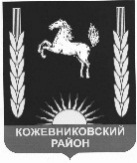 АДМИНИСТРАЦИЯ    кожевниковского   районараспоряжение________________                                                                                                                                         №_______с. Кожевниково   Кожевниковского района   Томской областиПриложениек распоряжениюАдминистрации Кожевниковского районаот _____________ № ________Перечень структурных подразделений и должностных лиц  Администрации Кожевниковского района, ответственных  за реализацию и достижение целевых  показателей национальных и региональных  проектов (программ) на территории Кожевниковского районаРассылка:Заместители Главы района;Руководители структурных подразделений Администрации района;3.Главы сельских поселенийОб обеспечении выполнения Указа Президента Российской Федерации  от   07.05.2018 № 204 «О национальных целях и стратегических задачах развития Российской Федерации на период до 2024 года» на территории Кожевниковского районаОб обеспечении выполнения Указа Президента Российской Федерации  от   07.05.2018 № 204 «О национальных целях и стратегических задачах развития Российской Федерации на период до 2024 года» на территории Кожевниковского района         1. В целях обеспечения  реализации  на территории Кожевниковского района  Указа  Президента Российской Федерации от 07.05.2018 №204 «О национальных  целях и стратегических  задачах развития  Российской Федерации на период до 2024 года», согласно распоряжению Губернатора Томской области от 06.07.2018 № 190-р «Об обеспечении выполнения Указа Президента  Российской Федерации от 07.05.2018 № 204 «О национальных целях и стратегических  задачах развития  Российской Федерации на период до 2024 года» на территории  Томской области  и организации  мониторинга  реализации  региональных проектов  Томской области» определить  ответственными за реализацию и достижение целевых  показателей национальных и региональных  проектов (программ) на территории Кожевниковского района в рамках приоритетных направлений  должностных лиц согласно приложению к настоящему распоряжению.         2. Определить первого заместителя Главы Кожевниковского района по социальной политике  и стратегическому развитию ответственным  за организацию межведомственного взаимодействия и общую координацию  реализации национальных и региональных  проектов (программ) на территории Кожевниковского района.         3. Заместителю Главы Кожевниковского района по экономике и финансам, начальнику отдела экономического анализа и прогнозирования:        3.1. при актуализации Стратегии социально-экономического  развития Кожевниковского района, утвержденной решением Думы Кожевниковского района от 24.12.2015 № 32, учесть мероприятия по национальным и региональным проектам (программам) на территории Кожевниковского района   по приоритетным направлениям;       3.2. на заседаниях Совета  по стратегическому планированию рассматривать  вопросы   реализации мероприятий по национальным и региональным проектам (программам) на территории Кожевниковского района.         4. Начальнику управления финансов Администрации Кожевниковского района, руководителям структурных подразделений Администрации Кожевниковского района, главам сельских поселений (по согласованию) ежегодно при формировании проекта  районного бюджета на очередной период  предусматривать в приоритетном порядке мероприятия по национальным и региональным проектам (программам) на территории Кожевниковского района.            5. Разместить распоряжение на официальном сайте муниципального образования Кожевниковский район.         6. Распоряжение вступает в силу с даты его подписания.         7. Контроль за исполнением  настоящего распоряжения оставляю за собой.И.А.Бирюкова838244 (22345)         1. В целях обеспечения  реализации  на территории Кожевниковского района  Указа  Президента Российской Федерации от 07.05.2018 №204 «О национальных  целях и стратегических  задачах развития  Российской Федерации на период до 2024 года», согласно распоряжению Губернатора Томской области от 06.07.2018 № 190-р «Об обеспечении выполнения Указа Президента  Российской Федерации от 07.05.2018 № 204 «О национальных целях и стратегических  задачах развития  Российской Федерации на период до 2024 года» на территории  Томской области  и организации  мониторинга  реализации  региональных проектов  Томской области» определить  ответственными за реализацию и достижение целевых  показателей национальных и региональных  проектов (программ) на территории Кожевниковского района в рамках приоритетных направлений  должностных лиц согласно приложению к настоящему распоряжению.         2. Определить первого заместителя Главы Кожевниковского района по социальной политике  и стратегическому развитию ответственным  за организацию межведомственного взаимодействия и общую координацию  реализации национальных и региональных  проектов (программ) на территории Кожевниковского района.         3. Заместителю Главы Кожевниковского района по экономике и финансам, начальнику отдела экономического анализа и прогнозирования:        3.1. при актуализации Стратегии социально-экономического  развития Кожевниковского района, утвержденной решением Думы Кожевниковского района от 24.12.2015 № 32, учесть мероприятия по национальным и региональным проектам (программам) на территории Кожевниковского района   по приоритетным направлениям;       3.2. на заседаниях Совета  по стратегическому планированию рассматривать  вопросы   реализации мероприятий по национальным и региональным проектам (программам) на территории Кожевниковского района.         4. Начальнику управления финансов Администрации Кожевниковского района, руководителям структурных подразделений Администрации Кожевниковского района, главам сельских поселений (по согласованию) ежегодно при формировании проекта  районного бюджета на очередной период  предусматривать в приоритетном порядке мероприятия по национальным и региональным проектам (программам) на территории Кожевниковского района.            5. Разместить распоряжение на официальном сайте муниципального образования Кожевниковский район.         6. Распоряжение вступает в силу с даты его подписания.         7. Контроль за исполнением  настоящего распоряжения оставляю за собой.И.А.Бирюкова838244 (22345)№ п/пНаправление национального проектаРегиональный проектКуратор проекта в районе (заместитель Главы района)Ответственное структурное подразделение/ должностное лицо/ учреждение11) ОбразованиеПоддержка семей, имеющих детейМалолетко А.А.Отдел образования/ Царева М.А.21) ОбразованиеУспех каждого ребенкаМалолетко А.А.Отдел образования/ Царева М.А.31) ОбразованиеСовременная школаМалолетко А.А.Отдел образования/ Царева М.А.41) ОбразованиеЦифровая образовательная средаМалолетко А.А.Отдел образования/ Царева М.А.51) ОбразованиеМолодые професионалыМалолетко А.А.ОГБПОУ «Кожевниковский техникум агробизнеса» (по согласованию)62) Малое и среднее предпринима-тельство и поддержка индивидуаль-ной предпринима-тельской деятельностиСоздание системы поддержки фермеров и развитие сельской кооперацииМалолетко А.А.Управление по социально-экономическому развитию села / Карпачёв М.Е.72) Малое и среднее предпринима-тельство и поддержка индивидуаль-ной предпринима-тельской деятельностиРасширение доступа субъектов  малого и среднего предпринимательства к финансовым ресурсам, в том числе к льготному финансированиюКучер В.В.Емельянова Т.А.82) Малое и среднее предпринима-тельство и поддержка индивидуаль-ной предпринима-тельской деятельностиАкселерация субъектов малого и среднего предпринимательстваКучер В.В.Емельянова Т.А.92) Малое и среднее предпринима-тельство и поддержка индивидуаль-ной предпринима-тельской деятельностиПопуляризация предпринимательстваКучер В.В.Емельянова Т.А.103) Международ-ная кооперация и экспортЭкспорт продукции АПКМалолетко А.А.Управление по социально-экономическому развитию села / Карпачёв М.Е.113) Международ-ная кооперация и экспортЭкспорт услугКучер В.В.Отдел экономического анализа и прогнозирования/Емельянова Т.А.124) Безопасные и качественные  автомобильные дорогиДорожная сетьВакурин В.И.Отдел муниципального хозяйства/ Елегечев В.Н.134) Безопасные и качественные  автомобильные дорогиОбщесистемные меры развития дорожного хозяйстваВакурин В.И.Отдел муниципального хозяйства/ Елегечев В.Н.145) ЭкологияКомплексная система обращения с твердыми коммунальными отходамиВакурин В.И.Отдел муниципального хозяйства/ Елегечев В.Н.155) ЭкологияЧистая водаВакурин В.И.Отдел муниципального хозяйства/ Елегечев В.Н.165) ЭкологияСохранение уникальных водных объектовВакурин В.И.Отдел муниципального хозяйства/ Елегечев В.Н.176) Жильё и городская средаЖильёВакурин В.И.Отдел муниципального хозяйства/ Елегечев В.Н.186) Жильё и городская средаФормирование комфортной городской средыВакурин В.И.Отдел муниципального хозяйства/ Елегечев В.Н.196) Жильё и городская средаОбеспечение устойчивого сокращения непригодного для проживания жилищного фондаВакурин В.И.Отдел муниципального хозяйства/ Елегечев В.Н.207) Цифровая экономикаЦифровое государственное управлениеКучер В.В.Управляющий делами/Бирюкова И.А.217) Цифровая экономикаИнформационная безопасностьКучер В.В.Управляющий делами/Бирюкова И.А.227) Цифровая экономикаКадры для цифровой экономикиМалолетко А.А.Отдел образования/Царева М.А., отдел правовой и кадровой работы/ Савельева В.И.238)Производительность труда и поддержка занятостиСистемные меры по повышению производитель-ности  трудаКучер В.В.Отдел экономического анализа и прогнозирования/Емельянова Т.А.24Адресная поддержка повышения производительности труда на предприятияхКучер В.В.Отдел экономического анализа и прогнозирования/Емельянова Т.А.259)ДемографияУкрепление общественного здоровьяМалолетко А.А.ОГБУЗ «Кожевниковская РБ» (по согласованию)26Развитие системы оказания первичной медико – санитарной помощиМалолетко А.А.ОГБУЗ «Кожевниковская РБ» (по согласованию)27Спорт – норма жизниМалолетко А.А.Отдел по культуре, спорту, молодежной политике и связям с общественностью/ Ткаченко Г.Н.2810) КультураКультурная средаМалолетко А.А.Отдел по культуре, спорту, молодежной политике и связям с общественностью/ Ткаченко Г.Н.2910) КультураТворческие людиМалолетко А.А.Отдел по культуре, спорту, молодежной политике и связям с общественностью/ Ткаченко Г.Н.3010) КультураЦифровая культураМалолетко А.А.Отдел по культуре, спорту, молодежной политике и связям с общественностью/ Ткаченко Г.Н.